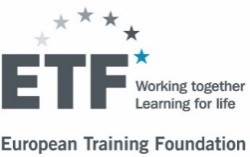 AGENDAINTRODUCTIONThe European Training Foundation (ETF) is engaged in the international debate about the future of work and skills in developing and transition countries, in particular in the European Neighbourhood and Central Asia.  Within this context, the ETF is analysing the impact of global trends on human capital: its formation, development and utilisation.The ETF’s recent  research on The future of work – New forms of employment in the Eastern Partnership countries: Platform work | ETF (europa.eu) focused  on changing patterns of work triggered by digitalisation in the six EaP countries – Armenia, Azerbaijan, Belarus, Georgia, Moldova and Ukraine. The research explored:The report aims to foster a wider reflection on policy implications arising from the new trends in online labour and skills demand and changes in work organisation. The assessment considers possible measures to mitigate challenges and foster opportunities and focuses on both, country-specific and common regional elements, which could direct national and regional actions.The main objective of the event is to discuss with the relevant stakeholders in Azerbaijan the findings of the study, particularly those related to Azerbaijan, presented in the country profile Platform work in Azerbaijan  and discuss opportunities and challenges resulting from the new trends. The working languages of the event are Azeri and English.Thursday, 7TH october 2021Moderator: Margareta Nikolovska, Senior Human Capital Development Expert – Country Liaison Officer, Azerbaijan, ETF11.00-11.1509.00-09.15Opening session Introductory remarksAnar Aliyev, Deputy Minister, Ministry of Labour and Social Protection of Population of the Republic of AzerbaijanMustafa Abbasbayli, Chairman of the Board, State Employment Agency under the Ministry of Labour and Social Protection of Population of the Republic of AzerbaijanVictor Bojkov, Head of Cooperation, Delegation of the European Union to Azerbaijan Georgios Zisimos,  Head of Policy Advice and EU Programming Unit, European Training Foundation (ETF)  11.15-12.0009.15-10.00New labour market trends and forms of employment in the EaP countries – approaches and findings for AzerbaijanSpeakers:Iwona Ganko, Human Capital Development expert – Labour Market, ETFEva Jansova, Human Capital Development expert, ETFQuestions and answers from participants 12.00-12.1510.00-10.15Short coffee / tea break 12.15-13.0010.15-11.00Key policy implications and future opportunities Presentation from State Employment Agency under the Ministry of Labour and Social Protection of Population of the Republic of Azerbaijan on digital transformation agenda for support of Labour Market in Azerbaijan  Elman Sadigov, Head of Labour Market Analysis and Development Department, State Employment Agency under the Ministry of Labour and Social Protection of Population of the Republic of AzerbaijanPanel discussion on main takeaways 13.00-13.3011.00 – 11.30Wrap-up, next stepsMinistry of Labour and Social Protection of Population, State Employment Agency under the Ministry of Labour and Social Protection of Population, National Observatory on Labour Market and Social Protection Affairs, ETF (Margareta Nikolovska, Iwona Ganko, Eva Jansova)